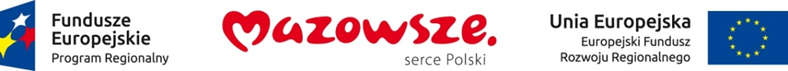 Wyszków, dnia  07 -11-2016r.ZP. 271.45.2016- Wykonawcydot. postępowania o udzielenie zamówienia publicznego pn. „Budowa Obwodnicy Śródmiejskiej Wyszkowa etap III i IV” prowadzonego w trybie przetargu nieograniczonego o wartości zamówienia  równej lub większej niż  5.225.000 euro.PYTANIA I ODPOWIEDZI  DO „ODPOWIEDZI”                         Zgodnie z art. 38 ust. 2 ustawy z dnia 29 stycznia 2014r Prawo zamówień publicznych (tekst jednolity Dz. U. z 2015r poz. 2164 ze zm.) informuję, że do zamawiającego wpłynęły zapytania do udzielonych odpowiedzi dot. do treści specyfikacji istotnych warunków zamówienia.Pytanie 1.Dotyczy: Odpowiedzi na pytanie 3.4 z dnia 13-10-2016r. Zdaniem Wykonawcy Zamawiający omyłkowo zamieścił odpowiedź nieodpowiadającą zadanemu pytaniu. Prosimy o jednoznaczne określenie wymagań Zamawiającego co do remontu ul. Sienkiewicza. Brak prawidłowo opisanego przedmiotu zamówienia uniemożliwia Oferentom przygotowanie rzetelnej wyceny.Odpowiedź: Zamawiający udzieli odpowiedzi na to pytanie w późniejszym terminie (kilku dni).Pytanie 2. Dotyczy odpowiedzi na pytanie nr 7.1 z dnia 13.10.2016r. prosimy o wskazanie, gdzie została umieszczona dokumentacja w wersji edytowalnej, gdyż nie można jej złokalizować.Odpowiedź:W wersji edytowalnej zostały zamieszczone Przedmiary robót.Pytanie 3.Dotyczy odpowiedzi na pytanie nr 7.2  z dnia 13.10.2016r. Prosimy o informację, jakie roboty zostały już wykonane w ramach Decyzji ZRID lub o udostepnienie skanu dziennika budowy.Odpowiedź: W ramach decyzji ZRiD zostały wykonane: wycinka drzew i krzewów, zlikwidowano kolizję nr 4 z siecią wodociągową.Pytanie 4. Dotyczy odpowiedzi na pytanie nr 7.2 z dnia 13.10.2016r.. Prosimy o jednoznaczne określenie,  ile będzie miejsc dodatkowych badań jakie może wskazać nadzór. Pozwoli to na prawidłowe oszacowanie kosztów.Odpowiedź: Zamawiający na tym etapie nie jest w stanie określić ilości dodatkowych badań.Pytanie 5.Z uwagi na duże ilości zmian wprowadzonych we wzorze umowy prosimy o udostepnienie wersji tego dokumentu, uwzględniającej wszystkie zmiany.Odpowiedź: Zamawiający zamieści Wzór umowy z naniesionymi zmianami.Pytanie 6. Prosimy o przekonwertowanie i udostępnienie aktualnych przedmiarów robót standardowych                           i ogólnie dostępnych formatów, np. XLS i PDF, gdyż nie każdy z Oferentów pracuje na formatach ATH, do otwarcia których wymagane jest odpowiednie (płatne) oprogramowanie. Ewentualnie prosimy                 o udostępnienie bezpłatnego programu służącego do otwarcia plików ATH, tak aby każdy                                   z Oferentów mógł mieć do nich pełny dostęp (aby była zachowana zasada uczciwej konkurencji).Odpowiedź: Zamawiający zamieści Przedmiary w formacie PDF oraz ATH.Pytanie 7.Prosimy o informację, czy przetarg ma formę „buduj” w oparciu o aktualny ZRiD, czy „zaprojektuj/optymalizuj i buduj”? Zwracamy przy tym uwagę, ze w przypadku tematów realizowanych w formie „buduj”, Wykonawca realizuje zadanie zgodnie z przekazaną przez Zamawiającego dokumentacją, a ewentualnie zmiany i dostosowanie do aktualnie obowiązujących przepisów powinno być po stronie Zamawiającego i być realizowane w ramach nadzoru autorskiego. Wykonawca ma możliwość i obowiązek przygotowania projektów technologicznych, ale nie ma prawa ingerować w projekty PB i PW.Odpowiedź: Przetarg organizowany jest na formę „buduj”.Pytanie 8.Zwracamy się z prośbą o podanie wszystkich składników oferty, które mają zostać ujęte ryczałtowo         w Kosztach Ogólnych Zamówienia.Prośba spowodowana jest kosztorysowym charakterem rozliczenia kontraktu. Jasne określenie zamkniętego katalogu składników Kosztów Ogólnych spowoduje, że Zamawiający otrzyma korzystniejsze – tańsze oferty, nieopatrzone kosztami ryzyka wystąpienia elementów nieprzewidzianych.Odpowiedź: Wykonawca zobowiązany jest samodzielnie wycenić  niewymienione koszty                            w pozycjach Przedmiaru robót -  w pozycji Koszty Ogólne, zgodnie z udzielonymi odpowiedziami na pytania Wykonawców.Burmistrz WyszkowaGrzegorz Nowosielski